Maths Alternative 2To compare and order moneyHave a look at this question carefully then answer the questions below.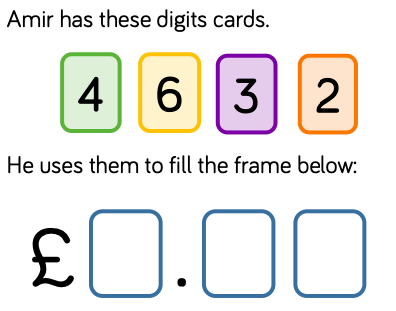 Task 1) Can you make an amount more than 2 pounds and less than 3 pounds?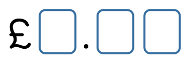 Task 2) Can you make an amount more than 3 pounds and less than 4 pounds?Task 3) Can you make an amount more than 6 pounds?Task 4) What is the smallest total you can make?Task 5) What is the largest total you can make?